Common exception wordsPlease ask our child to practice spelling their common exception words on this sheet whilst also practicing their handwriting. The letters are at the top to help the children to form their letters properly.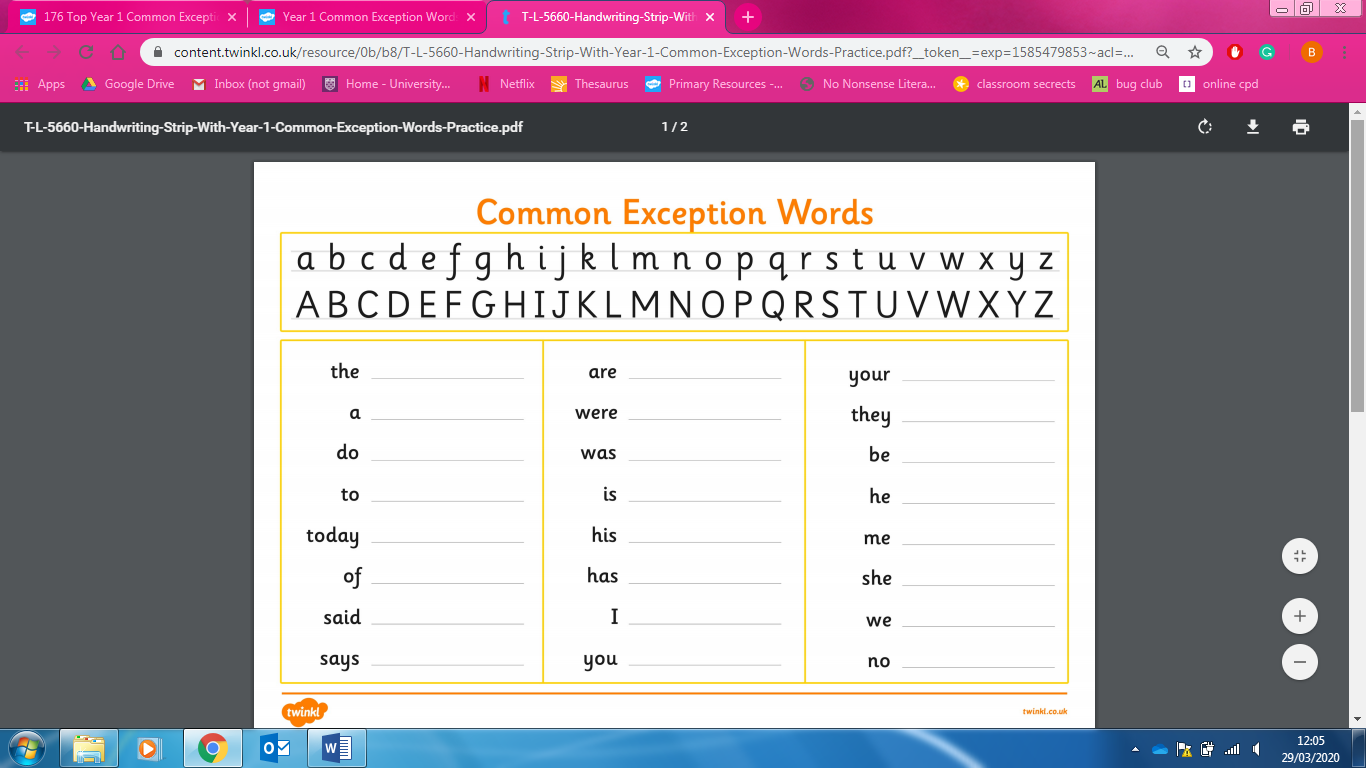 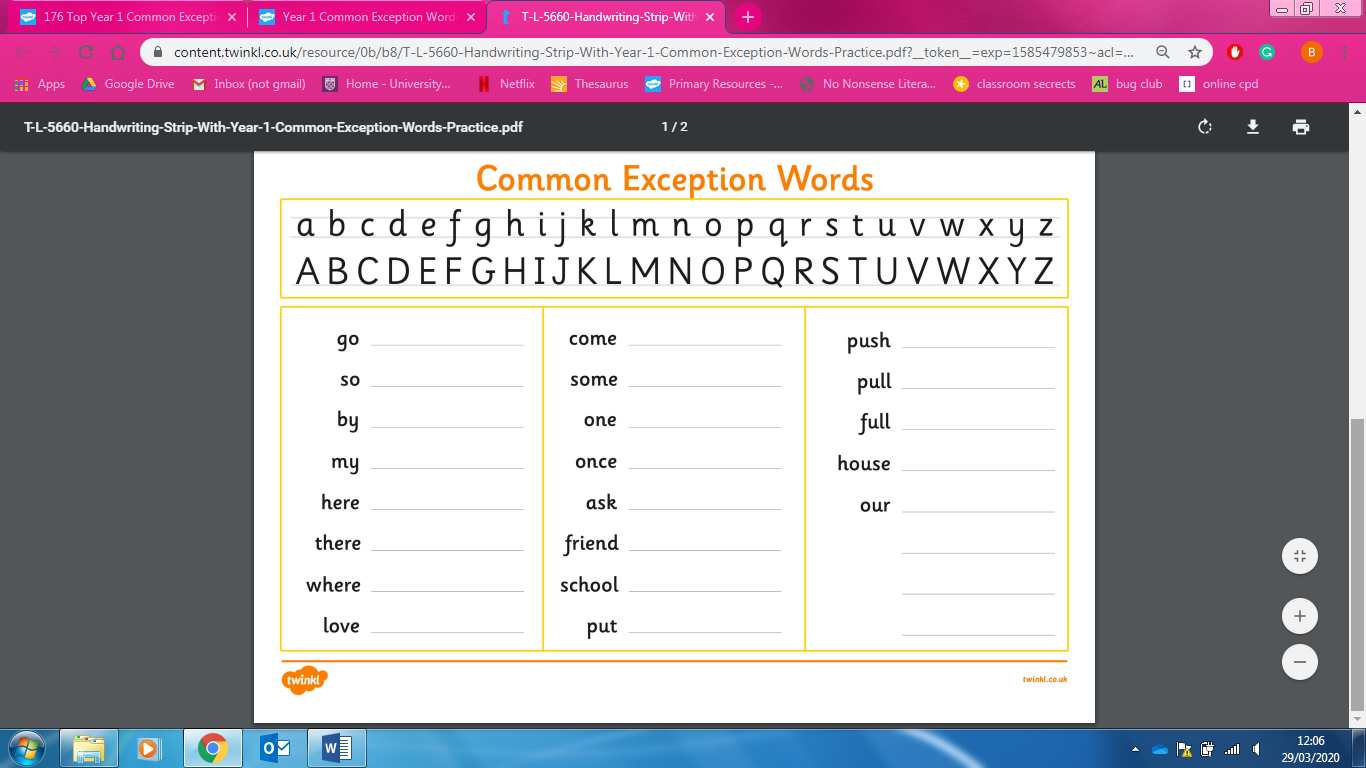 